Муниципальное автономное общеобразовательное учреждение «Средняя общеобразовательная школа № 1» города Когалыма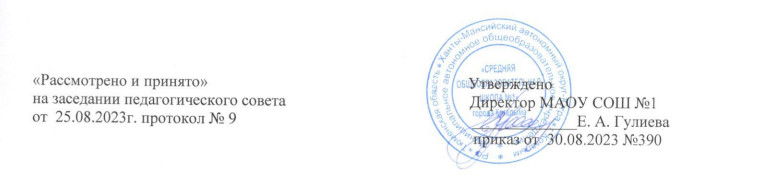 Дополнительная образовательная общеразвивающая программа«Белая ладья»направленность: физкультурно-спортивнаяУровень: базовыйВозраст обучающихся: 11 - 17 летСрок реализации: 1 годСоставитель:Лобанов Денис Вадимович,учитель физической культурыг. Когалым,  2023СОДЕРЖАНИЕПОЯСНИТЕЛЬНАЯ ЗАПИСКА
Программа кружка  «Белая ладья» имеет физкультурно-спортивную направленность. Программа курса разработана с учётом возрастных и психологических особенностей учащихся и рассчитана на 1 год  (34 часа).Программа составлена на основании:Федерального закона от 29.12.2012 № 273 «Об образовании в Российской Федерации» (далее – Федеральный закон №273-ФЗ); приказа Минпросвещения России от 09.11.2018 № 196 «Об утверждении порядка организации и осуществления образовательной деятельности по дополнительным общеобразовательным программам»; Концепции развития дополнительного образования, утвержденная распоряжением правительства Российской Федерации детей от 04.09.2014 № 1726-р;Санитарно-эпидемиологических требований к устройству, содержанию и организации режима работы образовательных организаций дополнительного образования детей (Санитарно-эпидемиологические правила и нормативы СанПиН 2.4.4.3172-14); письма Министерства образования и науки Российской Федерации от 18.11.2015 № 09-3242 «О направлении информации» (вместе с «Методическими рекомендациями по проектированию дополнительных общеразвивающих программ (включая разноуровневые программы)».Данная программа модифицирует авторскую программу И.Г.Сухина «Шахматы школе», рекомендованную Министерством образования Российской Федерации и опубликованную в "Программах общеобразовательных учреждений в двух частях. Частьвторая". - М.: Просвещение, 2002, 3-е издание, с. 370 -392.Авторской программы к курсу «От пешки до короля» на основе программы шахматного образования в школе под редакцией И.Г. Сухина.Программа «Белая ладья» позволяет реализовать многие позитивные идеи отечественных теоретиков и практиков -сделать обучение радостным, поддерживать устойчивый интерес к знаниям. Стержневым моментом занятий становится деятельность самих учащихся, когда они наблюдают, сравнивают, классифицируют, группируют, делают выводы, выясняют закономерности. При этом предусматривается широкое использование занимательного материала, включение в занятия игровых ситуаций, и т. д.Сейчас шахматы стали профессиональным видом спорта, к тому же все детские соревнования носят спортивную направленность. Поэтому развитие личности ребенка происходит через шахматную игру в ее спортивной форме. Спортвырабатывает в человеке ряд необходимых и требуемых в обществе качеств: целеустремленность, волю, выносливость, терпение, способность к концентрации внимания, смелость, расчет, умение быстро и правильно принимать решения в меняющейся обстановке и т.д. Шахматы, сочетающие в себе также элементы науки и искусства, могут вырабатывать в учащихся эти черты более эффективно, чем другие виды спорта. Формирование этих качеств нуждается, безусловно, в мотивации, а в шахматах любое поражение и извлеченные из него уроки способны создать у ребенка сильнейшую мотивацию к выработке у себя определенных свойств характера.О социальной значимости шахмат, их возрастающей популярности можно судить по таким весомым аргументам как создание международных организаций, занимающихся популяризацией и пропагандой шахмат, проведение всемирных шахматных олимпиад и многочисленных международных соревнований. Шахматы становятся все более серьезным занятием огромного количества людей и помогают становлению человека в любой среде деятельности, способствуя гармоничному развитию личности.Шахматы это не только игра, доставляющая детям много радости, удовольствия, но и действенное эффективное средство ихумственного развития, формирования внутреннего плана действий - способности действовать в уме.Игра в шахматы развивает наглядно-образное мышление, способствует зарождению логического мышления, воспитывает усидчивость, вдумчивость, целеустремленность. Ребенок, обучающийся этой игре, становится собраннее, самокритичнее, привыкает самостоятельно думать, принимать решения, бороться до конца, не унывать при неудачах. Экспериментально же было подтверждено, что дети, вовлеченные в волшебный мир шахмат, лучше успевают в школе, а так же положительно влияют на совершенствование у детей многих психических процессов и таких качеств, как восприятие, внимание, воображение, память, мышление, начальные формы волевого управления поведением. Древние мудрецы сформулировали суть шахмат так: «Разумом одерживать победу».Шахматные игры развивают такой комплекс наиважнейших качеств, что с давних пор приобрели особую социальную значимость - это один из самых лучших и увлекательных видов досуга, когда-либо придуманных человечеством.Актуальность данной программы состоит в том, что она направлена на организацию содержательного досуга учащихся, удовлетворение их потребностей в активных формах познавательной деятельности и обусловлена многими причинами: рост нервно-эмоциональных перегрузок, увеличение педагогически запущенных детей.В центре современной концепции общего образования лежит идея развития личности ребёнка, формирование его творческих способностей, воспитание важных личностных качеств. Всему этому и многому другому способствует процесс обучения игре в шахматы.Шахматы сильны еще и тем, что существуют для всех!Новизна:- В поэтапном освоении учащимися, предлагаемого курса, что даёт возможность детям с разным уровнем развития освоить те этапы сложности, которые соответствуют их способностям.- В индивидуальном подходе к каждому обучающемуся при помощи подбора заданий разного уровня сложности. Индивидуальный подход базируется на личностно-ориентированном подходе к ребёнку, при помощи создания педагогом “ситуации успеха” для каждого обучающегося, таким образом данная методика повышает эффективность и результативность образовательного процесса. Подбор заданий осуществляется на основе метода наблюдения педагогом за практической деятельностью учащегося на занятии.Жизнь заставляет нас на каждом шагу отстаивать правильность своих воззрений, поступать решительно, проявлять в зависимости от обстоятельств выдержку и твердость, осторожность и смелость, умение фантазировать и умение смирять фантазию. И всё это же самое требуется в шахматах. Они многогранны и обладают огромным эмоциональным потенциалом,дарят «упоение в борьбе», но и одновременно требуют умения мобилизировать, и концентрировать внимание, ценить время, сохранять выдержку, распознавать ложь и правду, критически относиться не только к сопернику, но и к самому себе.Следовательно, они сочетают в себе элементы искусства, науки и спорта. Соприкосновение с этими важными областями общечеловеческой культуры вызывает в душе ребенка позитивный отклик, способствует гармоничному развитию. Кроме этого, шахматы являются большой школой творчества для детей, это уникальный инструмент развития их творческого мышления.Однако установка сделать из ребенка гроссмейстера, не является приоритетной в данной программе. И если ребенок не достигает выдающихся спортивных результатов в шахматах, то это не рассматривается как жизненная неудача. 
Цель программы:Создание условий для личностного и интеллектуального развития учащихся, формирования общей культуры и организации содержательного досуга посредством обучения игре в шахматы.Задачи:- создание условий для формирования и развития ключевых компетенций учащихся (коммуникативных, интеллектуальных, социальных);- формирование универсальных способов мыследеятельности (абстрактно-логического мышления, памяти, внимания, творческого воображения, умения производить логические операции).- воспитывать потребность в здоровом образе жизни.Участники программы:Участниками программы являются дети школьного возраста от 11-17 лет, посещающие общеобразовательную школу. Наполняемость группы соответствует нормативным показателям и нормам СанПиН. Срок реализации дополнительной образовательной программы:1 год обучения (Один час в неделю) – 34ч. в год.Образовательный цикл 1 год, направленность программы - физкультурно-спортивная. 

Форма обучения:Форма обучения-  очная. Формы реализации Программы - с применением дистанционных образовательных технологий. Форма организационного обучения - групповая, индивидуальная, фронтальная.Основные формы работы на занятии:- теоретические занятия;- практическая игра;- решение шахматных задач, комбинаций и этюдов;- дидактические игры и задания, игровые упражнения;- использование цифровых образовательных ресурсов.- участие в конкурах-  индивидуальные, групповые и коллективные (игровая деятельность).Структура занятия включает в себя изучение теории шахмат через использование дидактических сказок и игровых ситуаций. Для закрепления знаний, обучающихся используются дидактические задания и позиции для игровой практики. Учебно-тематический план Содержание 
Тема 1.  Организационное занятие. (1 час).Теория (1 час). Знакомство с детьми. Постановка задач на год. Правила техники безопасности. Начальная диагностика знаний по шахматной игре и сформированных умений и навыков.Тема 2.   Шахматная доска.  Шахматные фигуры. (2 часа).Теория (1 час) Основные понятия: Горизонтали, вертикали,Диагонали, центр, фланги. Белая и черная армии. Начальная позиция-расстановка фигур перед шахматной партией. Связь между горизонталями, вертикалями, диагоналями и начальным положением фигур.Практика (1 час) Дидактические игры и задания:"Угадай-ка". Педагог словесно описывает одну из шахматных фигур, дети должны догадаться, что это за фигура."Секретная фигура". Все фигуры стоят на столе учителя в один ряд, дети по очереди называют все шахматные фигуры, кроме "секретной", которая выбирается заранее; вместо названия этой фигуры надо сказать: "Секрет"."Угадай". Педагог загадывает про себя одну из фигур, а дети по очереди пытаются угадать, какая фигура загадана."Что общего?" Педагог берет две шахматные фигуры и спрашивает учеников, чем они похожи друг на друга. Чем отличаются? (Цветом, формой).Тема 3. Шахматная нотация (2 часа).Теория (1 час). Шахматная нотация. Обозначение горизонталей и вертикалей, полей, шахматных фигур. Краткая и полная шахматная нотация.   Практика (1 час). Запись шахматной партии. Запись позиции, начального положения. Тема 4. Мат - цель игры(2 час).Теория (1 час).Что такое шах. Понятие о шахе. Шах ферзем, ладьёй, слоном, конем, пешкой. Техника матования одинокого короля. Две ладьи против короля.Ферзь и ладья против короля. Король и ферзь против короля. Король и ладья против короля.Практика (1 час). Дидактические игры и задания. "Шах или мат". Шах или мат черному королю? "Мат или пат". Нужно определить, мат или пат на шахматной доске."Мат в один ход". Требуется объявить мат в один ход черному королю. "На крайнюю линию". Белыми надо сделать такой ход, чтобы черный король отступил на одну из крайних вертикалей или горизонталей. "В угол". Требуется сделать такой ход, чтобы черным пришлось отойти королем на угловое поле."Ограниченный король". Надо сделать ход, после которого у черного короля останется наименьшее количество полей для отхода.Решение шахматных задач и упражнений.Тема 5. Рокировка (2 час).Теория (1 час). Длинная и короткая рокировка. Правила рокировки. 
  Практика (1 час). Дидактическое задание. "Рокировка". Ученики должны определить, можно ли рокировать в тех или иных случаях.Тема 6.  Тактика игры (3 часа).   Теория (1 час). Понятие о тактике и комбинации.   Основные тактические приемы:Практика (2 час). Разбор комбинаций. Предпосылки наличия в позиции комбинации. Решение задач на 2-3 хода.Тема 7.  Стратегия игры (3 часа).  Теория (1 час). Определение стратегии. Целесообразное развитие фигур, выбор плана, централизация.   Практика (2 час).Применение изученного материала в игре с партнером.Тема 8.  Эндшпиль (2 часа).   Теория (1 час). Простейшие окончания. Определение эндшпиля. Роль короля в эндшпиле. Правило квадрата. Мат различными фигурами.Практика (1 час). Разыгрывание ладейных окончаний. Разыгрывание окончаний ладья против пешек и др.Тема 9. Дебют (3 часа).Теория (1 час). Как начинать шахматную партию. Дебют и его задачи. Приемы разыгрывания дебюта. Дебютные ошибки. Ловушки в дебюте. Практика (2 час). Дидактические игры и задания. Игровая практика.
    Тема 10. Основы миттельшпиля (2 час).
    Теория (1 час).Общие рекомендации о том, как играть в середине шахматной партии. Тактические приемы. Открытое нападение. Открытый шах. Двойной шах. 
Практика (1 час). Игровая практика. Дидактическое задание "Выигрыш материала". Тема 11. Короткие шахматные партии (3 часа). Теория (1 час). Изучая короткие партии, мы можем научиться неожиданным ударом и комбинациям, шахматным ловушкам, как не стоит разыгрывать шахматные партии, неожиданным дебютным решениям и многому другому. Практика (2 часа). Игровая деятельность.Тема 12. Сеансы одновременной игры (2 часа).Практика (2 часа). Проведение	педагогом	сеансов одновременной игры с последующим разбором партий с обучающимися.Тема 13. Решение шахматных задач (2 часа).Практика (2 часа). Решение задач. Итоговая играТема 14.Практическая игра (2 часа).Практика (2 часа). Игровая деятельность.Тема 15. Спортивно-массовые мероприятия, соревнования, турниры (1 час). Практика (1 час). Турниры и соревнования - важная составляющая процесса обучения. Оценка полученных и усвоенных знаний. Присвоение спортивных разрядов по результатам игр.Тема 16. Итоговое занятие.(1 час). Теория (1 час).Тестирование. Подведение итогов года.
Планируемые ожидаемые результаты.Личностные результаты освоения программы курса:Формирование установки на безопасный, здоровый образ жизни, наличие мотивации к творческому труду, работе на результат, бережному отношению к материальным и духовным ценностям. Развитие навыков сотрудничества со взрослыми и сверстниками в разных социальных ситуациях, умения не создавать конфликтов и находить выходы из спорных ситуаций.Развитие этических чувств, доброжелательности и эмоционально-нравственной отзывчивости, понимания и сопереживания чувствам других людей.Формирование эстетических потребностей, ценностей и чувств.Развитие самостоятельности и личной ответственности за свои поступки, в том числе в информационной деятельности, на основе представлений о нравственных нормах, социальной справедливости и свободе.Метапредметные результаты освоения программы курсаОвладение способностью принимать и сохранять цели и задачи учебной деятельности, поиска средств её осуществления.Освоение способов решения проблем творческого и поискового характера.Формирование умения планировать, контролировать и оценивать учебные действия в соответствии с поставленной задачей и условиями её реализации; определять наиболее эффективные способы достижения результата.Формирование умения понимать причины успеха/неуспеха учебной деятельности и способности конструктивно действовать даже в ситуациях неуспеха.Овладение логическими действиями сравнения, анализа, синтеза, обобщения, классификации, установление аналогий и причинно-следственных связей, построение рассуждений.Готовность слушать собеседника и вести диалог; готовность признавать возможность существования различных точек зрения и права каждого иметь свою точку зрения и оценку событий.Определение общей цели и путей её достижения; умение договариваться о распределении функций и ролей в совместной деятельности; осуществлять взаимный контроль в совместной деятельности, адекватно оценивать собственное поведение и поведение окружающих.Предметные результаты освоения программы курсаЗнать шахматные термины: белое и чёрное поле, горизонталь, вертикаль, диагональ, центр. Правильно определять и называть белые, чёрные шахматные фигуры; Правильно расставлять фигуры перед игрой; Сравнивать, находить общее и различие. Уметь  ориентироваться на шахматной доске. Понимать информацию, представленную в виде текста, рисунков, схем.Знать названия шахматных фигур: ладья, слон, ферзь, конь, пешка. Шах, мат, пат, ничья, мат в один ход, длинная и короткая рокировка и её правила.Правила хода и взятия каждой из  фигур, «игра на уничтожение», лёгкие и тяжёлые фигуры, ладейные, коневые, слоновые, ферзевые, королевские пешки, взятие на проходе, превращение пешки. принципы игры в дебюте;Основные тактические приемы; что означают термины: дебют, миттельшпиль, эндшпиль, темп, оппозиция, ключевые поля.Грамотно располагать шахматные фигуры в дебюте; находить несложные тактические удары и проводить комбинации; точно разыгрывать простейшие окончанияФормы аттестации (контроля) и оценочные материалы- контрольные упражнения; 
- тестирование; 
- игры, блиц -турниры; 
- выполнение заданий соревновательного характера; 
- оценка уровня результатов деятельности (знание, представление, деятельность по распространению шахматного движения); 
- диагностическое исследование: сформированность логических, коммуникативных, регулятивных и др. универсальных учебных действий; 
- защита творческих, проектных работ; 
- портфолио шахматиста и др. 
Педагогический контрольПедагогический контроль включает в себя педагогические методики. Комплекс методик направлен на определение уровня усвоения программного материала, степень сформированности умений осваивать новые виды деятельности, развитие коммуникативных способностей, рост личностного и социального развития ребёнка.Применяемые методы педагогического контроля и наблюдения, позволяют контролировать и корректировать работу программы на всём её протяжении и реализации. Это дает возможность отслеживать динамику роста знаний, умений и навыков, позволяет строить для каждого ребенка его индивидуальный путь развития. На основе полученной информации педагог вносит соответствующие коррективы в учебный процесс.Контроль используется для оценки степени достижения цели и решения поставленных задач. Контроль эффективности осуществляется при выполнении диагностических заданий и упражнений, с помощью тестов, фронтальных и индивидуальных опросов, наблюдений. Контрольные испытания проводятся в торжественной соревновательной обстановке.- текущий контроль (оценка усвоения изучаемого материала) осуществляется педагогом в форме наблюдения;- промежуточный контроль проводится один раз в четверти в форме зачёта- итоговая аттестация, проводится в конце учебного года, в форме тестирования, выполнению тестовых упражнений по определению уровня освоенных навыков, а также письменный опрос для определения объема освоенных теоретических знаний.Методические материалы.Формирование шахматного мышления у ребенка проходит через ряд этапов от репродуктивного повторения алгоритмов и схем в типовых положениях, до творческого применения знаний на практике, подразумевающих, зачастую, отказ от общепринятых стереотипов.На начальном этапе преобладают игровой, наглядный и репродуктивный методы. Большую роль играют общие принципы ведения игры на различных этапах шахматной партии, где основным методом становится продуктивный. Для того чтобы реализовать на доске свой замысел, учащийся овладевает тактическим арсеналом шахмат, вследствие чего формируется следующий алгоритм мышления: анализ позиции - мотив - идея - расчёт - ход. Продуктивный метод играет большую роль и в дальнейшем при изучении дебютов и основ позиционной игры, особенно при изучении типовых позиций миттельшпиля и эндшпиля.При изучении дебютной теории основным методом является частично-поисковый. Наиболее эффективно изучение дебютной теории осуществляется в том случае, когда большую часть работы ребенок проделывает самостоятельно.В программе предусмотрены материалы для самостоятельного изучения обучающимися (домашние задания для каждого года обучения, специально подобранная шахматная литература, картотека дебютов и др.).На более поздних этапах в обучении применяется творческий метод, для совершенствования тактического мастерства учащихся (самостоятельное составление позиций, предусматривающих определенные тактические удары, мат в определенное количество ходов и т.д.). Метод проблемного обучения. Разбор партий мастеров разных направлений, творческое их осмысление помогает ребенку выработать свой собственный подход к игре.Использование этих методов предусматривает, прежде всего, обеспечение самостоятельности детей в поисках решения самых разнообразных задач. Организационно-педагогические условия реализации Программы. Календарный учебный графикКадровое обеспечение реализации Программы.Педагог, умеющий играть в шахматы, имеющий высшее педагогическое образование, высшая квалификационная категория. занимающийся самообразованием и способный привлечь к занятиям детей.Материально-технические условия реализации Программы.На  группу (25 человек)кабинет для занятийСписок литературы.1. Сухин И. Удивительные приключения в шахматной стране. (Занимательное пособие для родителей и учителей). Рекомендовано Мин общ. и проф. обр. РФ. М.. ПОМАТУР. 2000г.2. СухинИ.Шахматы для самых маленьких. Книга-сказка для совместного чтения родителей и детей. М. АСТРЕЛЬ. ACT. 2000 г.3. Туров Б.И. Жемчужины шахматного творчества Ростов-на-Дону. Феникс. 20004. Уильям Гарет. Шахматы. Учитесь играть в самую популярную игру в мире. М. Терра. 1998 г.5. ФренеС.Избранные педагогические сочинения, М.. Просвещение. 1990 г.6. В.Хенкин,Куда идет король. М.. Молодая гвардия. 1979 г.7. Н.М. Петрушина Шахматный учебник для детей.Серия «Шахматы».- Ростов-на-Дону: «Феникс», 2002. - 224с.8. Шахматный словарь. М. ФиС. 1968 г.9. Шахматы детям. Санкт-Петербург. 1994г. по изданию Майзелис И. Шахматы. Основы теории М.Детгиз I960.10. Шахматы.Энциклопедический словарь. М.Советская энциклопедия.. 1990 г.11. Шахматы -школе. М. Педагогика. 1990 г.12. В.Костров, Д.Давлетов «Шахматы» Санкт-Петербург 2001г.,13.В.Хенкин «Шахматы для начинающих»М.: «Астрель» 2002г.,14. О.Подгаец «Прогулки по черным и белым полям» МП «Каисса плюс» Днепропетровск1996г.,15.И.А.Бареев «Гроссмейстеры детского сада» Москва 1995г.16. ЮдовичМ.Занимательные шахматы. М. ФиС. 1966 г.17. Хосе Рауль Капабланка «Моя шахматная карьера» (русский перевод 1924), «Последние шахматные лекции», изд. «Физкультура и спорт», 1976 год.№Элементы программы1.Пояснительная записка2.Учебный план3.Содержание Программы4.Формы аттестации (контроля) и оценочные материалы5.Методические материалы6.Организационно-педагогические условия реализации Программы№ п/п Наименование разделов и темКоличество часовКоличество часовКоличество часовФормы аттестации/контроля№ п/п Наименование разделов и темТеорияПрактикаВсегоФормы аттестации/контроля1Организационное занятие1-1Тестирование2Шахматная доска. Шахматные фигуры.1123Шахматная нотация1124Шах и Мат - цель игры. 112Опрос5Рокировка. 112Зачёт6Тактика игры1237Стратегия игры123Зачёт8Эндшпиль1129Дебют12310Основы миттельшпиля. 11211Короткие шахматные партии. -22Зачёт12Сеансы одновременной игры11213Решение шахматных задач-2214Практическая игра-2215Спортивно-массовые мероприятия, соревнования, турниры. -22Участие в турнирах, школьных, городских16Итоговая аттестация11Тестирование122234Год обученияУровень обученияНачало занятийОкончание занятийКол-во учебных недельКоличество учебных днейКол-во учебных часовРежим занятий1 годБазовый Сентябрь 2023Май 20243434341 час 1 раз в неделю№ п/пНаименование учебного оборудования1Учебно-методическое обеспечение:Программа
Книги о шахматах
 Энциклопедии
Методическое пособие для педагога2Наглядные пособияКоробки с деревянными шахматами3Учебное оборудованиеКлассная доска с набором приспособлений для крепления таблиц.
Магнитная доска.4Технические средстваКомпьютер  мультимедийный проектор интерактивная доска